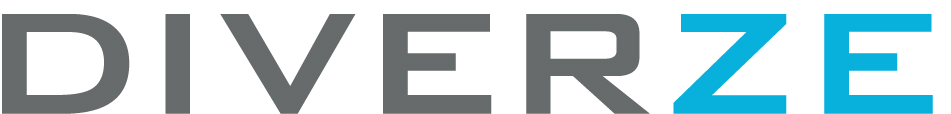 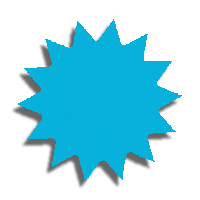 NaamWoonplaatsLeeftijdSamuel Utrecht22FunctieTweede Elektromonteur OpleidingVCA-1MBO Niveau 2ErvaringSamuel heeft als elektromonteur hoofdzakelijk gewerkt bij particulieren in de woningbouw en in de zonnepanelen.
Als werkzaamheden heeft hij ervaring met kabeltrekken en kabelgoten maken, groepenkasten vervangen, hele electra tracé aanleggen en bij de zonnepanelen het hele traject met de kabels tot en met het aansluiten op de meterkast, niet op het dak de panelen plaatsen.Hij heeft onder andere gewerkt voor;Zonmaat in loondienstZonmarkt als ZZPerEPDM als ZZPerSolarlicht  als ZZPerSoli als ZZPer Samuel heeft er nu voor gekozen om zich door te ontwikkelen als Elektromonteur, hij wil graag in de utiliteit of woningbouw werken waar hij na wat begeleiding snel zelfstandig zal kunnen werken. Hij is ambitieus ,leert snel en wil graag een kans krijgen bij een leuk bedrijf.
Overig  Rijbewijs          	 Vervoer         Handgereedschap